INFORMACIÓN BASE: LOS PAISAJES AGRARIOS EN ESPAÑAPAISAJE MEDITERRÁNEO COSTEROCARACTERÍSTICAS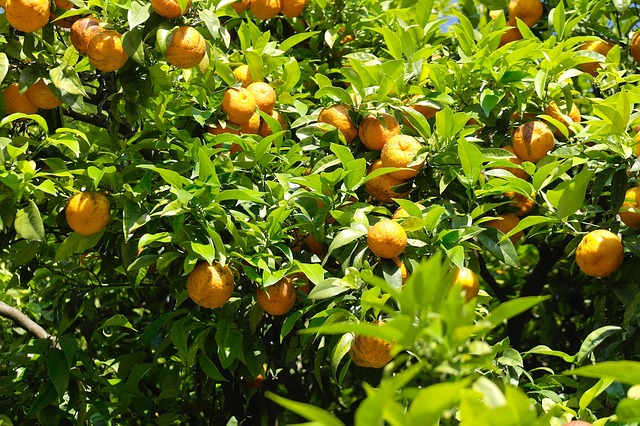 Oranges. Pixabay License by AndreaAgricultura intensiva de regadío.Huertas e invernaderos.Frutales, verduras, hortalizas, arroz.Hábitats diversos:ConcentradosAlquerías Dispersos: masías catalanas, cortijos andaluces, etc.Ganadería intensiva, fundamentalmente porcino.PAISAJE MEDITERRÁNEO INTERIORCARACTERÍSTICAS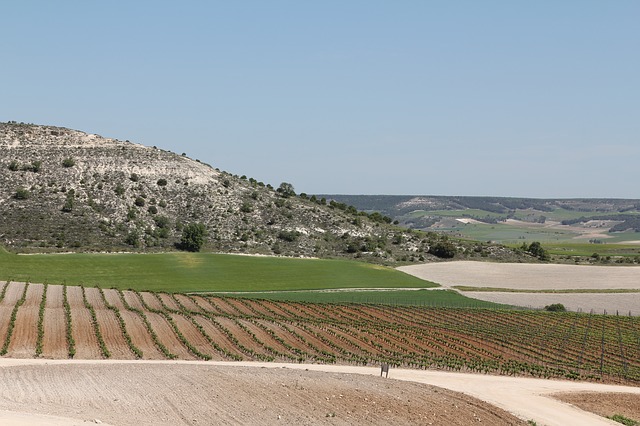 Spain. Pixabay License by Beatrice Schmuki.Agricultura extensiva de secano.Tierras regadío en los grandes valles y zonas cercanas a pantanos.Cereales, vid, olivo, cultivos industriales (remolacha, girasol).Hábitats diversos:ConcentradosDispersos: cortijos andaluces, etc.Ganadería extensiva, fundamentalmente ovina.Explotación mixta de silvicultura y ganadería: dehesas.PAISAJE de la ESPAÑA HÚMEDA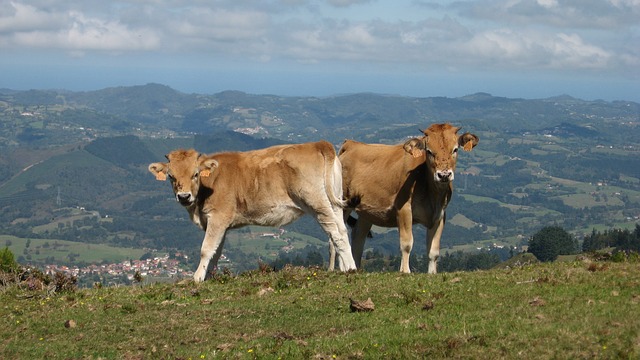 Calves. Pixabay License by JosdracPor su relieve y clima, predominan las explotaciones extensivas de ganado vacuno.Silvicultura de orientación maderera: coníferas y eucaliptos.Agricultura: maíz, patata, plantas forrajeras, etc.Hábitat predominantemente disperso (caseríos vascos)PAISAJE SUBTROPICAL DE CANARIASCARACTERÍSTICAS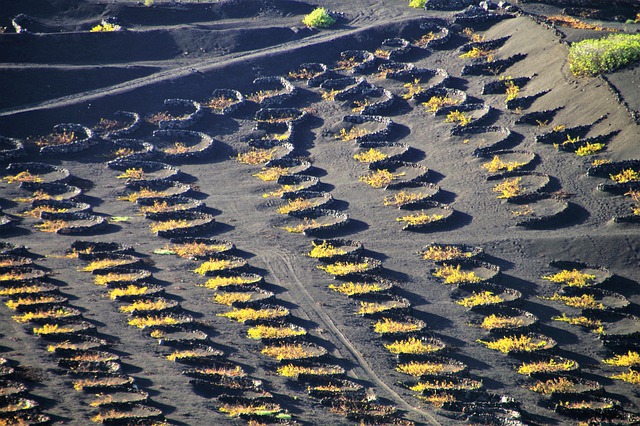 Lanzarote. Pixabay License by Stefan Dangel.Su ubicación geográfica y relieve, determinan un clima con diferencias entre las zonas orientales y occidentales de las islas, así como entre las propias islas.Parcelas en bancal para hortalizas y plátanos.Lanzarote y el malpaís.Escasa relevancia de la silvicultura y ganadería. El caprino de Fuerteventura.Hábitat concentrado.